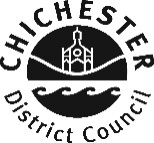 Representation FormLocal Plan 2021 – 2039 Publication StageRepresentation FormLocal Plan 2021 – 2039 Publication StageRepresentation FormLocal Plan 2021 – 2039 Publication StageRepresentation FormLocal Plan 2021 – 2039 Publication StageRepresentation FormLocal Plan 2021 – 2039 Publication StageRepresentation FormLocal Plan 2021 – 2039 Publication StageRepresentation FormLocal Plan 2021 – 2039 Publication StageRef:(For official use only) Representation FormLocal Plan 2021 – 2039 Publication StageRepresentation FormLocal Plan 2021 – 2039 Publication StageRepresentation FormLocal Plan 2021 – 2039 Publication StageRepresentation FormLocal Plan 2021 – 2039 Publication StageRepresentation FormLocal Plan 2021 – 2039 Publication StageRepresentation FormLocal Plan 2021 – 2039 Publication StageRepresentation FormLocal Plan 2021 – 2039 Publication StageRef:(For official use only) Representation FormLocal Plan 2021 – 2039 Publication StageRepresentation FormLocal Plan 2021 – 2039 Publication StageRepresentation FormLocal Plan 2021 – 2039 Publication StageRepresentation FormLocal Plan 2021 – 2039 Publication StageRepresentation FormLocal Plan 2021 – 2039 Publication StageRepresentation FormLocal Plan 2021 – 2039 Publication StageRepresentation FormLocal Plan 2021 – 2039 Publication StageRef:(For official use only) The consultation on the Local Plan 2021 – 2039: Proposed Submission will run from 3 February 2023 to 17 March 2023.  The document and more information on the consultation can be viewed on our website www.chichester.gov.uk/localplanAll comments must be received by 5pm on Friday 17 March 2023.There are a number of ways to make your comments:Comment on the document on the internet using our online consultation website www.chichester.gov.uk/localplanconsultation (Recommended)Post a copy of this form to us at: Planning Policy Team, Chichester District Council, East Pallant House, 1 East Pallant, Chichester, West Sussex, PO19 1TYHow to use this formPlease complete Part A in full.  Please note anonymous comments cannot be accepted, a full address including postcode must be provided.Please complete Part B overleaf, using a new form for each separate policy or paragraph that you wish to comment on.  Please identify which paragraph your comment relates to by completing the appropriate box.For more information, or if you need assistance completing this form, please contact the Planning Policy Team by email at planningpolicy@chichester.gov.uk or telephone 01243 785166.The consultation on the Local Plan 2021 – 2039: Proposed Submission will run from 3 February 2023 to 17 March 2023.  The document and more information on the consultation can be viewed on our website www.chichester.gov.uk/localplanAll comments must be received by 5pm on Friday 17 March 2023.There are a number of ways to make your comments:Comment on the document on the internet using our online consultation website www.chichester.gov.uk/localplanconsultation (Recommended)Post a copy of this form to us at: Planning Policy Team, Chichester District Council, East Pallant House, 1 East Pallant, Chichester, West Sussex, PO19 1TYHow to use this formPlease complete Part A in full.  Please note anonymous comments cannot be accepted, a full address including postcode must be provided.Please complete Part B overleaf, using a new form for each separate policy or paragraph that you wish to comment on.  Please identify which paragraph your comment relates to by completing the appropriate box.For more information, or if you need assistance completing this form, please contact the Planning Policy Team by email at planningpolicy@chichester.gov.uk or telephone 01243 785166.The consultation on the Local Plan 2021 – 2039: Proposed Submission will run from 3 February 2023 to 17 March 2023.  The document and more information on the consultation can be viewed on our website www.chichester.gov.uk/localplanAll comments must be received by 5pm on Friday 17 March 2023.There are a number of ways to make your comments:Comment on the document on the internet using our online consultation website www.chichester.gov.uk/localplanconsultation (Recommended)Post a copy of this form to us at: Planning Policy Team, Chichester District Council, East Pallant House, 1 East Pallant, Chichester, West Sussex, PO19 1TYHow to use this formPlease complete Part A in full.  Please note anonymous comments cannot be accepted, a full address including postcode must be provided.Please complete Part B overleaf, using a new form for each separate policy or paragraph that you wish to comment on.  Please identify which paragraph your comment relates to by completing the appropriate box.For more information, or if you need assistance completing this form, please contact the Planning Policy Team by email at planningpolicy@chichester.gov.uk or telephone 01243 785166.The consultation on the Local Plan 2021 – 2039: Proposed Submission will run from 3 February 2023 to 17 March 2023.  The document and more information on the consultation can be viewed on our website www.chichester.gov.uk/localplanAll comments must be received by 5pm on Friday 17 March 2023.There are a number of ways to make your comments:Comment on the document on the internet using our online consultation website www.chichester.gov.uk/localplanconsultation (Recommended)Post a copy of this form to us at: Planning Policy Team, Chichester District Council, East Pallant House, 1 East Pallant, Chichester, West Sussex, PO19 1TYHow to use this formPlease complete Part A in full.  Please note anonymous comments cannot be accepted, a full address including postcode must be provided.Please complete Part B overleaf, using a new form for each separate policy or paragraph that you wish to comment on.  Please identify which paragraph your comment relates to by completing the appropriate box.For more information, or if you need assistance completing this form, please contact the Planning Policy Team by email at planningpolicy@chichester.gov.uk or telephone 01243 785166.The consultation on the Local Plan 2021 – 2039: Proposed Submission will run from 3 February 2023 to 17 March 2023.  The document and more information on the consultation can be viewed on our website www.chichester.gov.uk/localplanAll comments must be received by 5pm on Friday 17 March 2023.There are a number of ways to make your comments:Comment on the document on the internet using our online consultation website www.chichester.gov.uk/localplanconsultation (Recommended)Post a copy of this form to us at: Planning Policy Team, Chichester District Council, East Pallant House, 1 East Pallant, Chichester, West Sussex, PO19 1TYHow to use this formPlease complete Part A in full.  Please note anonymous comments cannot be accepted, a full address including postcode must be provided.Please complete Part B overleaf, using a new form for each separate policy or paragraph that you wish to comment on.  Please identify which paragraph your comment relates to by completing the appropriate box.For more information, or if you need assistance completing this form, please contact the Planning Policy Team by email at planningpolicy@chichester.gov.uk or telephone 01243 785166.The consultation on the Local Plan 2021 – 2039: Proposed Submission will run from 3 February 2023 to 17 March 2023.  The document and more information on the consultation can be viewed on our website www.chichester.gov.uk/localplanAll comments must be received by 5pm on Friday 17 March 2023.There are a number of ways to make your comments:Comment on the document on the internet using our online consultation website www.chichester.gov.uk/localplanconsultation (Recommended)Post a copy of this form to us at: Planning Policy Team, Chichester District Council, East Pallant House, 1 East Pallant, Chichester, West Sussex, PO19 1TYHow to use this formPlease complete Part A in full.  Please note anonymous comments cannot be accepted, a full address including postcode must be provided.Please complete Part B overleaf, using a new form for each separate policy or paragraph that you wish to comment on.  Please identify which paragraph your comment relates to by completing the appropriate box.For more information, or if you need assistance completing this form, please contact the Planning Policy Team by email at planningpolicy@chichester.gov.uk or telephone 01243 785166.The consultation on the Local Plan 2021 – 2039: Proposed Submission will run from 3 February 2023 to 17 March 2023.  The document and more information on the consultation can be viewed on our website www.chichester.gov.uk/localplanAll comments must be received by 5pm on Friday 17 March 2023.There are a number of ways to make your comments:Comment on the document on the internet using our online consultation website www.chichester.gov.uk/localplanconsultation (Recommended)Post a copy of this form to us at: Planning Policy Team, Chichester District Council, East Pallant House, 1 East Pallant, Chichester, West Sussex, PO19 1TYHow to use this formPlease complete Part A in full.  Please note anonymous comments cannot be accepted, a full address including postcode must be provided.Please complete Part B overleaf, using a new form for each separate policy or paragraph that you wish to comment on.  Please identify which paragraph your comment relates to by completing the appropriate box.For more information, or if you need assistance completing this form, please contact the Planning Policy Team by email at planningpolicy@chichester.gov.uk or telephone 01243 785166.The consultation on the Local Plan 2021 – 2039: Proposed Submission will run from 3 February 2023 to 17 March 2023.  The document and more information on the consultation can be viewed on our website www.chichester.gov.uk/localplanAll comments must be received by 5pm on Friday 17 March 2023.There are a number of ways to make your comments:Comment on the document on the internet using our online consultation website www.chichester.gov.uk/localplanconsultation (Recommended)Post a copy of this form to us at: Planning Policy Team, Chichester District Council, East Pallant House, 1 East Pallant, Chichester, West Sussex, PO19 1TYHow to use this formPlease complete Part A in full.  Please note anonymous comments cannot be accepted, a full address including postcode must be provided.Please complete Part B overleaf, using a new form for each separate policy or paragraph that you wish to comment on.  Please identify which paragraph your comment relates to by completing the appropriate box.For more information, or if you need assistance completing this form, please contact the Planning Policy Team by email at planningpolicy@chichester.gov.uk or telephone 01243 785166.The consultation on the Local Plan 2021 – 2039: Proposed Submission will run from 3 February 2023 to 17 March 2023.  The document and more information on the consultation can be viewed on our website www.chichester.gov.uk/localplanAll comments must be received by 5pm on Friday 17 March 2023.There are a number of ways to make your comments:Comment on the document on the internet using our online consultation website www.chichester.gov.uk/localplanconsultation (Recommended)Post a copy of this form to us at: Planning Policy Team, Chichester District Council, East Pallant House, 1 East Pallant, Chichester, West Sussex, PO19 1TYHow to use this formPlease complete Part A in full.  Please note anonymous comments cannot be accepted, a full address including postcode must be provided.Please complete Part B overleaf, using a new form for each separate policy or paragraph that you wish to comment on.  Please identify which paragraph your comment relates to by completing the appropriate box.For more information, or if you need assistance completing this form, please contact the Planning Policy Team by email at planningpolicy@chichester.gov.uk or telephone 01243 785166.Part APart APart APart APart APart APart APart APart A1. Personal Details*1. Personal Details*1. Personal Details*2. Agent’s Details (if applicable)2. Agent’s Details (if applicable)2. Agent’s Details (if applicable)*If an agent is appointed, please complete only the Title, Name and Organisation (if applicable) boxes below but complete the full contact details of the agent in 2.  *If an agent is appointed, please complete only the Title, Name and Organisation (if applicable) boxes below but complete the full contact details of the agent in 2.  *If an agent is appointed, please complete only the Title, Name and Organisation (if applicable) boxes below but complete the full contact details of the agent in 2.  *If an agent is appointed, please complete only the Title, Name and Organisation (if applicable) boxes below but complete the full contact details of the agent in 2.  *If an agent is appointed, please complete only the Title, Name and Organisation (if applicable) boxes below but complete the full contact details of the agent in 2.  *If an agent is appointed, please complete only the Title, Name and Organisation (if applicable) boxes below but complete the full contact details of the agent in 2.  *If an agent is appointed, please complete only the Title, Name and Organisation (if applicable) boxes below but complete the full contact details of the agent in 2.  *If an agent is appointed, please complete only the Title, Name and Organisation (if applicable) boxes below but complete the full contact details of the agent in 2.  *If an agent is appointed, please complete only the Title, Name and Organisation (if applicable) boxes below but complete the full contact details of the agent in 2.  TitleTitle Mr Mr MrFirst NameFirst Name David David DavidLast NameLast Name Wilson Wilson WilsonJob Title Job Title  Town Planner Town Planner Town Planner(where relevant)(where relevant)(where relevant)(where relevant)(where relevant)(where relevant)(where relevant)Organisation Organisation  Thames Water Thames Water Thames WaterAddress Line 1Address Line 1 Clearwater Court Clearwater Court Clearwater CourtLine 2Line 2 Vastern Road Vastern Road Vastern RoadLine 3Line 3 Reading Reading ReadingLine 4Line 4Post CodePost Code RG1 8DB RG1 8DB RG1 8DBTelephone NumberTelephone Number 07747 647031 07747 647031 07747 647031E-mail AddressE-mail Address David.wilson@thameswater.co.uk David.wilson@thameswater.co.uk David.wilson@thameswater.co.ukPart B Please use a new form for each representation that you wish to make.  Please note anonymous comments cannot be accepted.  Any personal information provided will be processed by Chichester District Council in line with the General Data Protection Regulations 2018.  More information is available at: http://www.chichester.gov.uk/dataprotectionandfreedomofinformation.  Part B Please use a new form for each representation that you wish to make.  Please note anonymous comments cannot be accepted.  Any personal information provided will be processed by Chichester District Council in line with the General Data Protection Regulations 2018.  More information is available at: http://www.chichester.gov.uk/dataprotectionandfreedomofinformation.  Part B Please use a new form for each representation that you wish to make.  Please note anonymous comments cannot be accepted.  Any personal information provided will be processed by Chichester District Council in line with the General Data Protection Regulations 2018.  More information is available at: http://www.chichester.gov.uk/dataprotectionandfreedomofinformation.  Part B Please use a new form for each representation that you wish to make.  Please note anonymous comments cannot be accepted.  Any personal information provided will be processed by Chichester District Council in line with the General Data Protection Regulations 2018.  More information is available at: http://www.chichester.gov.uk/dataprotectionandfreedomofinformation.  Part B Please use a new form for each representation that you wish to make.  Please note anonymous comments cannot be accepted.  Any personal information provided will be processed by Chichester District Council in line with the General Data Protection Regulations 2018.  More information is available at: http://www.chichester.gov.uk/dataprotectionandfreedomofinformation.  Part B Please use a new form for each representation that you wish to make.  Please note anonymous comments cannot be accepted.  Any personal information provided will be processed by Chichester District Council in line with the General Data Protection Regulations 2018.  More information is available at: http://www.chichester.gov.uk/dataprotectionandfreedomofinformation.  Part B Please use a new form for each representation that you wish to make.  Please note anonymous comments cannot be accepted.  Any personal information provided will be processed by Chichester District Council in line with the General Data Protection Regulations 2018.  More information is available at: http://www.chichester.gov.uk/dataprotectionandfreedomofinformation.  Part B Please use a new form for each representation that you wish to make.  Please note anonymous comments cannot be accepted.  Any personal information provided will be processed by Chichester District Council in line with the General Data Protection Regulations 2018.  More information is available at: http://www.chichester.gov.uk/dataprotectionandfreedomofinformation.  Part B Please use a new form for each representation that you wish to make.  Please note anonymous comments cannot be accepted.  Any personal information provided will be processed by Chichester District Council in line with the General Data Protection Regulations 2018.  More information is available at: http://www.chichester.gov.uk/dataprotectionandfreedomofinformation.  Part B Please use a new form for each representation that you wish to make.  Please note anonymous comments cannot be accepted.  Any personal information provided will be processed by Chichester District Council in line with the General Data Protection Regulations 2018.  More information is available at: http://www.chichester.gov.uk/dataprotectionandfreedomofinformation.  Name or Organisation:Name or Organisation:Name or Organisation:Name or Organisation:Name or Organisation:Name or Organisation:Name or Organisation:Name or Organisation:Name or Organisation:Name or Organisation:3. To which part of the Local Plan does this representation relate?3. To which part of the Local Plan does this representation relate?3. To which part of the Local Plan does this representation relate?3. To which part of the Local Plan does this representation relate?3. To which part of the Local Plan does this representation relate?3. To which part of the Local Plan does this representation relate?3. To which part of the Local Plan does this representation relate?3. To which part of the Local Plan does this representation relate?3. To which part of the Local Plan does this representation relate?3. To which part of the Local Plan does this representation relate?ParagraphPolicyPolicyI1I1Policies Map4. Do you consider the Local Plan is:4. Do you consider the Local Plan is:4. Do you consider the Local Plan is:4. Do you consider the Local Plan is:4. Do you consider the Local Plan is:4. Do you consider the Local Plan is:4. Do you consider the Local Plan is:4. Do you consider the Local Plan is:4. Do you consider the Local Plan is:4. Do you consider the Local Plan is:4.(1) Legally compliant4.(2) Sound4.(1) Legally compliant4.(2) Sound4.(1) Legally compliant4.(2) SoundYesYes YesYes No     No4 (3) Complies with the Duty to co-operate                Yes                                         No                       4 (3) Complies with the Duty to co-operate                Yes                                         No                       4 (3) Complies with the Duty to co-operate                Yes                                         No                       4 (3) Complies with the Duty to co-operate                Yes                                         No                       4 (3) Complies with the Duty to co-operate                Yes                                         No                       4 (3) Complies with the Duty to co-operate                Yes                                         No                       4 (3) Complies with the Duty to co-operate                Yes                                         No                       4 (3) Complies with the Duty to co-operate                Yes                                         No                       4 (3) Complies with the Duty to co-operate                Yes                                         No                       4 (3) Complies with the Duty to co-operate                Yes                                         No                       Please tick as appropriatePlease tick as appropriatePlease tick as appropriatePlease tick as appropriatePlease tick as appropriatePlease tick as appropriatePlease tick as appropriatePlease tick as appropriatePlease tick as appropriatePlease tick as appropriate5. Please give details of why you consider the Local Plan is not legally compliant or is unsound or fails to comply with the duty to co-operate. Please be as precise as possible.If you wish to support the legal compliance or soundness of the Local Plan or its compliance with the duty to co-operate, please also use this box to set out your comments. 5. Please give details of why you consider the Local Plan is not legally compliant or is unsound or fails to comply with the duty to co-operate. Please be as precise as possible.If you wish to support the legal compliance or soundness of the Local Plan or its compliance with the duty to co-operate, please also use this box to set out your comments. 5. Please give details of why you consider the Local Plan is not legally compliant or is unsound or fails to comply with the duty to co-operate. Please be as precise as possible.If you wish to support the legal compliance or soundness of the Local Plan or its compliance with the duty to co-operate, please also use this box to set out your comments. 5. Please give details of why you consider the Local Plan is not legally compliant or is unsound or fails to comply with the duty to co-operate. Please be as precise as possible.If you wish to support the legal compliance or soundness of the Local Plan or its compliance with the duty to co-operate, please also use this box to set out your comments. 5. Please give details of why you consider the Local Plan is not legally compliant or is unsound or fails to comply with the duty to co-operate. Please be as precise as possible.If you wish to support the legal compliance or soundness of the Local Plan or its compliance with the duty to co-operate, please also use this box to set out your comments. Thames Water are the statutory sewerage undertaker for a small part of the northern area of the District around Haslemere and are hence a “specific consultation body” in accordance with the Town & Country Planning (Local Planning) Regulations 2012We consider that Policy I1 needs to be improved in relation to water and wastewater infrastructure.Water and wastewater infrastructure is essential to any development. Failure to ensure that any required upgrades to the infrastructure network are delivered alongside development could result in adverse impacts in the form of internal and external sewer flooding and pollution of land and water courses and/or low water pressure. A key sustainability objective for the preparation of Local Plans and Neighbourhood Plans should be for new development to be co-ordinated with the infrastructure it demands and to take into account the capacity of existing infrastructure. Paragraph 20 of the revised National Planning Policy Framework (NPPF), 2021, states: “Strategic policies should set out an overall strategy for the pattern, scale and quality of development, and make sufficient provision for… infrastructure for waste management, water supply, wastewater…”Paragraph 11 states: “Plans and decisions should apply a presumption in favour of sustainabledevelopment. For plan-making this means that:a) All plans should promote a sustainable pattern of development that seeks to: meet the development needs of their area; align growth and infrastructure; improve the environment; mitigate climate change (including by making effective use of land in urban areas) and adapt to its effects”Paragraph 28 relates to non-strategic policies and states: “Non-strategic policies should be used by local planning authorities and communities to set out more detailed policies for specific areas, neighbourhoods or types of development. This can include allocating sites, the provision of infrastructure…”Paragraph 26 of the revised NPPF goes on to state: “Effective and on-going joint working between strategic policy-making authorities and relevant bodies is integral to the production of a positively prepared and justified strategy. In particular, joint working should help to determine where additional infrastructure is necessary….” The web based National Planning Practice Guidance (NPPG) includes a section on ‘water supply, wastewater and water quality’ and sets out that Local Plans should be the focus for ensuring that investment plans of water and sewerage/wastewater companies align with development needs. The introduction to this section also sets out that “Adequate water and wastewater infrastructure is needed to support sustainable development” (Paragraph: 001, Reference ID: 34-001-20140306).It is important to consider the net increase in water and wastewater demand to serve the development and also any impact that developments may have off site, further down the network. The new Local Plan should therefore seek to ensure that there is adequate water and wastewater infrastructure to serve all new developments. Thames Water will work with developers and local authorities to ensure that any necessary infrastructure reinforcement is delivered ahead of the occupation of development. Where there are infrastructure constraints, it is important not to under estimate the time required to deliver necessary infrastructure. For example: local network upgrades take around 18 months and Sewage Treatment & Water Treatment Works upgrades can take 3-5 years. The provision of water treatment (both wastewater treatment and water supply) is met by Thames Water’s asset plans and from the 1st April 2018 network improvements will be from infrastructure charges per new dwelling. As from 1st April 2018, the way Thames Water and all other water and wastewater companies charge for new connections has changed. The changes mean that more of Thames Water’s charges will be fixed and published, rather than provided on application, enabling you to estimate your costs without needing to contact us. The services affected include new water connections, lateral drain connections, water mains and sewers (requisitions), traffic management costs, income offsetting and infrastructure charges.Information on how off site network reinforcement is funded can be found here https://developers.thameswater.co.uk/New-connection-chargingThames Water therefore recommends that developers engage with them at the earliest opportunity (in line with paragraph 26 of the revised NPPF) to establish the following:•	The developments demand for water supply and network infrastructure both on and off site;•	The developments demand for Sewage/Wastewater Treatment and network infrastructure both on and off site and can it be met; and•	The surface water drainage requirements and flood risk of the development both on and off site and can it be met.Thames Water offer a free Pre-Planning service which confirms if capacity exists to serve the development or if upgrades are required for potable water, waste water and surface water requirements. Details on Thames Water’s free pre planning service are available at: https://www.thameswater.co.uk/developers/larger-scale-developments/planning-your-development/water-and-wastewater-capacityIn light of the above comments and Government guidance we consider that the New Local Plan should include a specific policy on the key issue of the provision of water and sewerage/wastewater infrastructure to service development. This is necessary because it will not be possible to identify all of the water/sewerage infrastructure required over the plan period due to the way water companies are regulated and plan in 5 year periods (Asset Management Plans or AMPs). (Continue on a separate sheet /expand box if necessary)Thames Water are the statutory sewerage undertaker for a small part of the northern area of the District around Haslemere and are hence a “specific consultation body” in accordance with the Town & Country Planning (Local Planning) Regulations 2012We consider that Policy I1 needs to be improved in relation to water and wastewater infrastructure.Water and wastewater infrastructure is essential to any development. Failure to ensure that any required upgrades to the infrastructure network are delivered alongside development could result in adverse impacts in the form of internal and external sewer flooding and pollution of land and water courses and/or low water pressure. A key sustainability objective for the preparation of Local Plans and Neighbourhood Plans should be for new development to be co-ordinated with the infrastructure it demands and to take into account the capacity of existing infrastructure. Paragraph 20 of the revised National Planning Policy Framework (NPPF), 2021, states: “Strategic policies should set out an overall strategy for the pattern, scale and quality of development, and make sufficient provision for… infrastructure for waste management, water supply, wastewater…”Paragraph 11 states: “Plans and decisions should apply a presumption in favour of sustainabledevelopment. For plan-making this means that:a) All plans should promote a sustainable pattern of development that seeks to: meet the development needs of their area; align growth and infrastructure; improve the environment; mitigate climate change (including by making effective use of land in urban areas) and adapt to its effects”Paragraph 28 relates to non-strategic policies and states: “Non-strategic policies should be used by local planning authorities and communities to set out more detailed policies for specific areas, neighbourhoods or types of development. This can include allocating sites, the provision of infrastructure…”Paragraph 26 of the revised NPPF goes on to state: “Effective and on-going joint working between strategic policy-making authorities and relevant bodies is integral to the production of a positively prepared and justified strategy. In particular, joint working should help to determine where additional infrastructure is necessary….” The web based National Planning Practice Guidance (NPPG) includes a section on ‘water supply, wastewater and water quality’ and sets out that Local Plans should be the focus for ensuring that investment plans of water and sewerage/wastewater companies align with development needs. The introduction to this section also sets out that “Adequate water and wastewater infrastructure is needed to support sustainable development” (Paragraph: 001, Reference ID: 34-001-20140306).It is important to consider the net increase in water and wastewater demand to serve the development and also any impact that developments may have off site, further down the network. The new Local Plan should therefore seek to ensure that there is adequate water and wastewater infrastructure to serve all new developments. Thames Water will work with developers and local authorities to ensure that any necessary infrastructure reinforcement is delivered ahead of the occupation of development. Where there are infrastructure constraints, it is important not to under estimate the time required to deliver necessary infrastructure. For example: local network upgrades take around 18 months and Sewage Treatment & Water Treatment Works upgrades can take 3-5 years. The provision of water treatment (both wastewater treatment and water supply) is met by Thames Water’s asset plans and from the 1st April 2018 network improvements will be from infrastructure charges per new dwelling. As from 1st April 2018, the way Thames Water and all other water and wastewater companies charge for new connections has changed. The changes mean that more of Thames Water’s charges will be fixed and published, rather than provided on application, enabling you to estimate your costs without needing to contact us. The services affected include new water connections, lateral drain connections, water mains and sewers (requisitions), traffic management costs, income offsetting and infrastructure charges.Information on how off site network reinforcement is funded can be found here https://developers.thameswater.co.uk/New-connection-chargingThames Water therefore recommends that developers engage with them at the earliest opportunity (in line with paragraph 26 of the revised NPPF) to establish the following:•	The developments demand for water supply and network infrastructure both on and off site;•	The developments demand for Sewage/Wastewater Treatment and network infrastructure both on and off site and can it be met; and•	The surface water drainage requirements and flood risk of the development both on and off site and can it be met.Thames Water offer a free Pre-Planning service which confirms if capacity exists to serve the development or if upgrades are required for potable water, waste water and surface water requirements. Details on Thames Water’s free pre planning service are available at: https://www.thameswater.co.uk/developers/larger-scale-developments/planning-your-development/water-and-wastewater-capacityIn light of the above comments and Government guidance we consider that the New Local Plan should include a specific policy on the key issue of the provision of water and sewerage/wastewater infrastructure to service development. This is necessary because it will not be possible to identify all of the water/sewerage infrastructure required over the plan period due to the way water companies are regulated and plan in 5 year periods (Asset Management Plans or AMPs). (Continue on a separate sheet /expand box if necessary)Thames Water are the statutory sewerage undertaker for a small part of the northern area of the District around Haslemere and are hence a “specific consultation body” in accordance with the Town & Country Planning (Local Planning) Regulations 2012We consider that Policy I1 needs to be improved in relation to water and wastewater infrastructure.Water and wastewater infrastructure is essential to any development. Failure to ensure that any required upgrades to the infrastructure network are delivered alongside development could result in adverse impacts in the form of internal and external sewer flooding and pollution of land and water courses and/or low water pressure. A key sustainability objective for the preparation of Local Plans and Neighbourhood Plans should be for new development to be co-ordinated with the infrastructure it demands and to take into account the capacity of existing infrastructure. Paragraph 20 of the revised National Planning Policy Framework (NPPF), 2021, states: “Strategic policies should set out an overall strategy for the pattern, scale and quality of development, and make sufficient provision for… infrastructure for waste management, water supply, wastewater…”Paragraph 11 states: “Plans and decisions should apply a presumption in favour of sustainabledevelopment. For plan-making this means that:a) All plans should promote a sustainable pattern of development that seeks to: meet the development needs of their area; align growth and infrastructure; improve the environment; mitigate climate change (including by making effective use of land in urban areas) and adapt to its effects”Paragraph 28 relates to non-strategic policies and states: “Non-strategic policies should be used by local planning authorities and communities to set out more detailed policies for specific areas, neighbourhoods or types of development. This can include allocating sites, the provision of infrastructure…”Paragraph 26 of the revised NPPF goes on to state: “Effective and on-going joint working between strategic policy-making authorities and relevant bodies is integral to the production of a positively prepared and justified strategy. In particular, joint working should help to determine where additional infrastructure is necessary….” The web based National Planning Practice Guidance (NPPG) includes a section on ‘water supply, wastewater and water quality’ and sets out that Local Plans should be the focus for ensuring that investment plans of water and sewerage/wastewater companies align with development needs. The introduction to this section also sets out that “Adequate water and wastewater infrastructure is needed to support sustainable development” (Paragraph: 001, Reference ID: 34-001-20140306).It is important to consider the net increase in water and wastewater demand to serve the development and also any impact that developments may have off site, further down the network. The new Local Plan should therefore seek to ensure that there is adequate water and wastewater infrastructure to serve all new developments. Thames Water will work with developers and local authorities to ensure that any necessary infrastructure reinforcement is delivered ahead of the occupation of development. Where there are infrastructure constraints, it is important not to under estimate the time required to deliver necessary infrastructure. For example: local network upgrades take around 18 months and Sewage Treatment & Water Treatment Works upgrades can take 3-5 years. The provision of water treatment (both wastewater treatment and water supply) is met by Thames Water’s asset plans and from the 1st April 2018 network improvements will be from infrastructure charges per new dwelling. As from 1st April 2018, the way Thames Water and all other water and wastewater companies charge for new connections has changed. The changes mean that more of Thames Water’s charges will be fixed and published, rather than provided on application, enabling you to estimate your costs without needing to contact us. The services affected include new water connections, lateral drain connections, water mains and sewers (requisitions), traffic management costs, income offsetting and infrastructure charges.Information on how off site network reinforcement is funded can be found here https://developers.thameswater.co.uk/New-connection-chargingThames Water therefore recommends that developers engage with them at the earliest opportunity (in line with paragraph 26 of the revised NPPF) to establish the following:•	The developments demand for water supply and network infrastructure both on and off site;•	The developments demand for Sewage/Wastewater Treatment and network infrastructure both on and off site and can it be met; and•	The surface water drainage requirements and flood risk of the development both on and off site and can it be met.Thames Water offer a free Pre-Planning service which confirms if capacity exists to serve the development or if upgrades are required for potable water, waste water and surface water requirements. Details on Thames Water’s free pre planning service are available at: https://www.thameswater.co.uk/developers/larger-scale-developments/planning-your-development/water-and-wastewater-capacityIn light of the above comments and Government guidance we consider that the New Local Plan should include a specific policy on the key issue of the provision of water and sewerage/wastewater infrastructure to service development. This is necessary because it will not be possible to identify all of the water/sewerage infrastructure required over the plan period due to the way water companies are regulated and plan in 5 year periods (Asset Management Plans or AMPs). (Continue on a separate sheet /expand box if necessary)Thames Water are the statutory sewerage undertaker for a small part of the northern area of the District around Haslemere and are hence a “specific consultation body” in accordance with the Town & Country Planning (Local Planning) Regulations 2012We consider that Policy I1 needs to be improved in relation to water and wastewater infrastructure.Water and wastewater infrastructure is essential to any development. Failure to ensure that any required upgrades to the infrastructure network are delivered alongside development could result in adverse impacts in the form of internal and external sewer flooding and pollution of land and water courses and/or low water pressure. A key sustainability objective for the preparation of Local Plans and Neighbourhood Plans should be for new development to be co-ordinated with the infrastructure it demands and to take into account the capacity of existing infrastructure. Paragraph 20 of the revised National Planning Policy Framework (NPPF), 2021, states: “Strategic policies should set out an overall strategy for the pattern, scale and quality of development, and make sufficient provision for… infrastructure for waste management, water supply, wastewater…”Paragraph 11 states: “Plans and decisions should apply a presumption in favour of sustainabledevelopment. For plan-making this means that:a) All plans should promote a sustainable pattern of development that seeks to: meet the development needs of their area; align growth and infrastructure; improve the environment; mitigate climate change (including by making effective use of land in urban areas) and adapt to its effects”Paragraph 28 relates to non-strategic policies and states: “Non-strategic policies should be used by local planning authorities and communities to set out more detailed policies for specific areas, neighbourhoods or types of development. This can include allocating sites, the provision of infrastructure…”Paragraph 26 of the revised NPPF goes on to state: “Effective and on-going joint working between strategic policy-making authorities and relevant bodies is integral to the production of a positively prepared and justified strategy. In particular, joint working should help to determine where additional infrastructure is necessary….” The web based National Planning Practice Guidance (NPPG) includes a section on ‘water supply, wastewater and water quality’ and sets out that Local Plans should be the focus for ensuring that investment plans of water and sewerage/wastewater companies align with development needs. The introduction to this section also sets out that “Adequate water and wastewater infrastructure is needed to support sustainable development” (Paragraph: 001, Reference ID: 34-001-20140306).It is important to consider the net increase in water and wastewater demand to serve the development and also any impact that developments may have off site, further down the network. The new Local Plan should therefore seek to ensure that there is adequate water and wastewater infrastructure to serve all new developments. Thames Water will work with developers and local authorities to ensure that any necessary infrastructure reinforcement is delivered ahead of the occupation of development. Where there are infrastructure constraints, it is important not to under estimate the time required to deliver necessary infrastructure. For example: local network upgrades take around 18 months and Sewage Treatment & Water Treatment Works upgrades can take 3-5 years. The provision of water treatment (both wastewater treatment and water supply) is met by Thames Water’s asset plans and from the 1st April 2018 network improvements will be from infrastructure charges per new dwelling. As from 1st April 2018, the way Thames Water and all other water and wastewater companies charge for new connections has changed. The changes mean that more of Thames Water’s charges will be fixed and published, rather than provided on application, enabling you to estimate your costs without needing to contact us. The services affected include new water connections, lateral drain connections, water mains and sewers (requisitions), traffic management costs, income offsetting and infrastructure charges.Information on how off site network reinforcement is funded can be found here https://developers.thameswater.co.uk/New-connection-chargingThames Water therefore recommends that developers engage with them at the earliest opportunity (in line with paragraph 26 of the revised NPPF) to establish the following:•	The developments demand for water supply and network infrastructure both on and off site;•	The developments demand for Sewage/Wastewater Treatment and network infrastructure both on and off site and can it be met; and•	The surface water drainage requirements and flood risk of the development both on and off site and can it be met.Thames Water offer a free Pre-Planning service which confirms if capacity exists to serve the development or if upgrades are required for potable water, waste water and surface water requirements. Details on Thames Water’s free pre planning service are available at: https://www.thameswater.co.uk/developers/larger-scale-developments/planning-your-development/water-and-wastewater-capacityIn light of the above comments and Government guidance we consider that the New Local Plan should include a specific policy on the key issue of the provision of water and sewerage/wastewater infrastructure to service development. This is necessary because it will not be possible to identify all of the water/sewerage infrastructure required over the plan period due to the way water companies are regulated and plan in 5 year periods (Asset Management Plans or AMPs). (Continue on a separate sheet /expand box if necessary)Thames Water are the statutory sewerage undertaker for a small part of the northern area of the District around Haslemere and are hence a “specific consultation body” in accordance with the Town & Country Planning (Local Planning) Regulations 2012We consider that Policy I1 needs to be improved in relation to water and wastewater infrastructure.Water and wastewater infrastructure is essential to any development. Failure to ensure that any required upgrades to the infrastructure network are delivered alongside development could result in adverse impacts in the form of internal and external sewer flooding and pollution of land and water courses and/or low water pressure. A key sustainability objective for the preparation of Local Plans and Neighbourhood Plans should be for new development to be co-ordinated with the infrastructure it demands and to take into account the capacity of existing infrastructure. Paragraph 20 of the revised National Planning Policy Framework (NPPF), 2021, states: “Strategic policies should set out an overall strategy for the pattern, scale and quality of development, and make sufficient provision for… infrastructure for waste management, water supply, wastewater…”Paragraph 11 states: “Plans and decisions should apply a presumption in favour of sustainabledevelopment. For plan-making this means that:a) All plans should promote a sustainable pattern of development that seeks to: meet the development needs of their area; align growth and infrastructure; improve the environment; mitigate climate change (including by making effective use of land in urban areas) and adapt to its effects”Paragraph 28 relates to non-strategic policies and states: “Non-strategic policies should be used by local planning authorities and communities to set out more detailed policies for specific areas, neighbourhoods or types of development. This can include allocating sites, the provision of infrastructure…”Paragraph 26 of the revised NPPF goes on to state: “Effective and on-going joint working between strategic policy-making authorities and relevant bodies is integral to the production of a positively prepared and justified strategy. In particular, joint working should help to determine where additional infrastructure is necessary….” The web based National Planning Practice Guidance (NPPG) includes a section on ‘water supply, wastewater and water quality’ and sets out that Local Plans should be the focus for ensuring that investment plans of water and sewerage/wastewater companies align with development needs. The introduction to this section also sets out that “Adequate water and wastewater infrastructure is needed to support sustainable development” (Paragraph: 001, Reference ID: 34-001-20140306).It is important to consider the net increase in water and wastewater demand to serve the development and also any impact that developments may have off site, further down the network. The new Local Plan should therefore seek to ensure that there is adequate water and wastewater infrastructure to serve all new developments. Thames Water will work with developers and local authorities to ensure that any necessary infrastructure reinforcement is delivered ahead of the occupation of development. Where there are infrastructure constraints, it is important not to under estimate the time required to deliver necessary infrastructure. For example: local network upgrades take around 18 months and Sewage Treatment & Water Treatment Works upgrades can take 3-5 years. The provision of water treatment (both wastewater treatment and water supply) is met by Thames Water’s asset plans and from the 1st April 2018 network improvements will be from infrastructure charges per new dwelling. As from 1st April 2018, the way Thames Water and all other water and wastewater companies charge for new connections has changed. The changes mean that more of Thames Water’s charges will be fixed and published, rather than provided on application, enabling you to estimate your costs without needing to contact us. The services affected include new water connections, lateral drain connections, water mains and sewers (requisitions), traffic management costs, income offsetting and infrastructure charges.Information on how off site network reinforcement is funded can be found here https://developers.thameswater.co.uk/New-connection-chargingThames Water therefore recommends that developers engage with them at the earliest opportunity (in line with paragraph 26 of the revised NPPF) to establish the following:•	The developments demand for water supply and network infrastructure both on and off site;•	The developments demand for Sewage/Wastewater Treatment and network infrastructure both on and off site and can it be met; and•	The surface water drainage requirements and flood risk of the development both on and off site and can it be met.Thames Water offer a free Pre-Planning service which confirms if capacity exists to serve the development or if upgrades are required for potable water, waste water and surface water requirements. Details on Thames Water’s free pre planning service are available at: https://www.thameswater.co.uk/developers/larger-scale-developments/planning-your-development/water-and-wastewater-capacityIn light of the above comments and Government guidance we consider that the New Local Plan should include a specific policy on the key issue of the provision of water and sewerage/wastewater infrastructure to service development. This is necessary because it will not be possible to identify all of the water/sewerage infrastructure required over the plan period due to the way water companies are regulated and plan in 5 year periods (Asset Management Plans or AMPs). (Continue on a separate sheet /expand box if necessary)6.  Please set out the modification(s) you consider necessary to make the Local Plan legally compliant and sound, in respect of any legal compliance or soundness matters you have identified at 5 above.  (Please note that non-compliance with the duty to co-operate is incapable of modification at examination).  You will need to say why each modification will make the Local Plan legally compliant or sound.  It will be helpful if you are able to put forward your suggested revised wording of any policy or text. Please be as precise as possible.6.  Please set out the modification(s) you consider necessary to make the Local Plan legally compliant and sound, in respect of any legal compliance or soundness matters you have identified at 5 above.  (Please note that non-compliance with the duty to co-operate is incapable of modification at examination).  You will need to say why each modification will make the Local Plan legally compliant or sound.  It will be helpful if you are able to put forward your suggested revised wording of any policy or text. Please be as precise as possible.6.  Please set out the modification(s) you consider necessary to make the Local Plan legally compliant and sound, in respect of any legal compliance or soundness matters you have identified at 5 above.  (Please note that non-compliance with the duty to co-operate is incapable of modification at examination).  You will need to say why each modification will make the Local Plan legally compliant or sound.  It will be helpful if you are able to put forward your suggested revised wording of any policy or text. Please be as precise as possible.6.  Please set out the modification(s) you consider necessary to make the Local Plan legally compliant and sound, in respect of any legal compliance or soundness matters you have identified at 5 above.  (Please note that non-compliance with the duty to co-operate is incapable of modification at examination).  You will need to say why each modification will make the Local Plan legally compliant or sound.  It will be helpful if you are able to put forward your suggested revised wording of any policy or text. Please be as precise as possible.6.  Please set out the modification(s) you consider necessary to make the Local Plan legally compliant and sound, in respect of any legal compliance or soundness matters you have identified at 5 above.  (Please note that non-compliance with the duty to co-operate is incapable of modification at examination).  You will need to say why each modification will make the Local Plan legally compliant or sound.  It will be helpful if you are able to put forward your suggested revised wording of any policy or text. Please be as precise as possible.Policy I1 should eb amended to include following text:“Water Supply & Wastewater Infrastructure: Where appropriate, planning permission for developments which result in the need for off-site upgrades, will be subject to conditions to ensure the occupation is aligned with the delivery of necessary infrastructure upgrades.” “The Local Planning Authority will seek to ensure that there is adequate water and wastewater infrastructure to serve all new developments. Developers are encouraged to contact the water/waste water company as early as possible to discuss their development proposals and intended delivery programme to assist with identifying any potential water and wastewater network reinforcement requirements. Where there is a capacity constraint the Local Planning Authority will, where appropriate, apply phasing conditions to any approval to ensure that any necessary infrastructure upgrades are delivered ahead of the occupation of the relevant phase of development.”(Continue on a separate sheet /expand box if necessary)Policy I1 should eb amended to include following text:“Water Supply & Wastewater Infrastructure: Where appropriate, planning permission for developments which result in the need for off-site upgrades, will be subject to conditions to ensure the occupation is aligned with the delivery of necessary infrastructure upgrades.” “The Local Planning Authority will seek to ensure that there is adequate water and wastewater infrastructure to serve all new developments. Developers are encouraged to contact the water/waste water company as early as possible to discuss their development proposals and intended delivery programme to assist with identifying any potential water and wastewater network reinforcement requirements. Where there is a capacity constraint the Local Planning Authority will, where appropriate, apply phasing conditions to any approval to ensure that any necessary infrastructure upgrades are delivered ahead of the occupation of the relevant phase of development.”(Continue on a separate sheet /expand box if necessary)Policy I1 should eb amended to include following text:“Water Supply & Wastewater Infrastructure: Where appropriate, planning permission for developments which result in the need for off-site upgrades, will be subject to conditions to ensure the occupation is aligned with the delivery of necessary infrastructure upgrades.” “The Local Planning Authority will seek to ensure that there is adequate water and wastewater infrastructure to serve all new developments. Developers are encouraged to contact the water/waste water company as early as possible to discuss their development proposals and intended delivery programme to assist with identifying any potential water and wastewater network reinforcement requirements. Where there is a capacity constraint the Local Planning Authority will, where appropriate, apply phasing conditions to any approval to ensure that any necessary infrastructure upgrades are delivered ahead of the occupation of the relevant phase of development.”(Continue on a separate sheet /expand box if necessary)Policy I1 should eb amended to include following text:“Water Supply & Wastewater Infrastructure: Where appropriate, planning permission for developments which result in the need for off-site upgrades, will be subject to conditions to ensure the occupation is aligned with the delivery of necessary infrastructure upgrades.” “The Local Planning Authority will seek to ensure that there is adequate water and wastewater infrastructure to serve all new developments. Developers are encouraged to contact the water/waste water company as early as possible to discuss their development proposals and intended delivery programme to assist with identifying any potential water and wastewater network reinforcement requirements. Where there is a capacity constraint the Local Planning Authority will, where appropriate, apply phasing conditions to any approval to ensure that any necessary infrastructure upgrades are delivered ahead of the occupation of the relevant phase of development.”(Continue on a separate sheet /expand box if necessary)Policy I1 should eb amended to include following text:“Water Supply & Wastewater Infrastructure: Where appropriate, planning permission for developments which result in the need for off-site upgrades, will be subject to conditions to ensure the occupation is aligned with the delivery of necessary infrastructure upgrades.” “The Local Planning Authority will seek to ensure that there is adequate water and wastewater infrastructure to serve all new developments. Developers are encouraged to contact the water/waste water company as early as possible to discuss their development proposals and intended delivery programme to assist with identifying any potential water and wastewater network reinforcement requirements. Where there is a capacity constraint the Local Planning Authority will, where appropriate, apply phasing conditions to any approval to ensure that any necessary infrastructure upgrades are delivered ahead of the occupation of the relevant phase of development.”(Continue on a separate sheet /expand box if necessary)Please note  In your representation you should provide succinctly all the evidence and supporting information necessary to support your representation and your suggested modification(s).  You should not assume that you will have a further opportunity to make submissions.After this stage, further submissions may only be made if invited by the Inspector, based on the matters and issues he or she identifies for examination.Please note  In your representation you should provide succinctly all the evidence and supporting information necessary to support your representation and your suggested modification(s).  You should not assume that you will have a further opportunity to make submissions.After this stage, further submissions may only be made if invited by the Inspector, based on the matters and issues he or she identifies for examination.Please note  In your representation you should provide succinctly all the evidence and supporting information necessary to support your representation and your suggested modification(s).  You should not assume that you will have a further opportunity to make submissions.After this stage, further submissions may only be made if invited by the Inspector, based on the matters and issues he or she identifies for examination.Please note  In your representation you should provide succinctly all the evidence and supporting information necessary to support your representation and your suggested modification(s).  You should not assume that you will have a further opportunity to make submissions.After this stage, further submissions may only be made if invited by the Inspector, based on the matters and issues he or she identifies for examination.Please note  In your representation you should provide succinctly all the evidence and supporting information necessary to support your representation and your suggested modification(s).  You should not assume that you will have a further opportunity to make submissions.After this stage, further submissions may only be made if invited by the Inspector, based on the matters and issues he or she identifies for examination.7. If your representation is seeking a modification to the plan, do you consider it necessary to participate in examination hearing session(s)?7. If your representation is seeking a modification to the plan, do you consider it necessary to participate in examination hearing session(s)?7. If your representation is seeking a modification to the plan, do you consider it necessary to participate in examination hearing session(s)?7. If your representation is seeking a modification to the plan, do you consider it necessary to participate in examination hearing session(s)?7. If your representation is seeking a modification to the plan, do you consider it necessary to participate in examination hearing session(s)?xNo, I do not wish to participate in hearing session(s)Yes, I wish to participate in hearing session(s)Please note that while this will provide an initial indication of your wish to participate in hearing sessions(s), you may be asked at a later point to confirm your request to participate. Please note that while this will provide an initial indication of your wish to participate in hearing sessions(s), you may be asked at a later point to confirm your request to participate. Please note that while this will provide an initial indication of your wish to participate in hearing sessions(s), you may be asked at a later point to confirm your request to participate. Please note that while this will provide an initial indication of your wish to participate in hearing sessions(s), you may be asked at a later point to confirm your request to participate. Please note that while this will provide an initial indication of your wish to participate in hearing sessions(s), you may be asked at a later point to confirm your request to participate. 8.  If you wish to participate in the hearing session(s), please outline why you consider this to be necessary:8.  If you wish to participate in the hearing session(s), please outline why you consider this to be necessary:8.  If you wish to participate in the hearing session(s), please outline why you consider this to be necessary:8.  If you wish to participate in the hearing session(s), please outline why you consider this to be necessary:8.  If you wish to participate in the hearing session(s), please outline why you consider this to be necessary:Please note the Inspector will determine the most appropriate procedure to adopt to hear those who have indicated that they wish to participate in hearing session(s). You may be asked to confirm your wish to participate when the Inspector has identified the matters and issues for examination.Please note the Inspector will determine the most appropriate procedure to adopt to hear those who have indicated that they wish to participate in hearing session(s). You may be asked to confirm your wish to participate when the Inspector has identified the matters and issues for examination.Please note the Inspector will determine the most appropriate procedure to adopt to hear those who have indicated that they wish to participate in hearing session(s). You may be asked to confirm your wish to participate when the Inspector has identified the matters and issues for examination.Please note the Inspector will determine the most appropriate procedure to adopt to hear those who have indicated that they wish to participate in hearing session(s). You may be asked to confirm your wish to participate when the Inspector has identified the matters and issues for examination.Please note the Inspector will determine the most appropriate procedure to adopt to hear those who have indicated that they wish to participate in hearing session(s). You may be asked to confirm your wish to participate when the Inspector has identified the matters and issues for examination.